Davies Booster Club Board Meeting 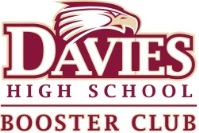 Board Meeting MinutesMay 12, 2021Microsoft Teams MeetingPending Approval Board members present:Misty Dietz, Don Drummond, Katie Hasbargen, Chad Maloy, David Mann, Tom Nelson, Brad SchneiderBoard members absent:Todd Graf, Jodi Hanson, Jon Lucht, Steve Martodam, Scott Peters, Michelle Swanson, Chuck Ulrich, Robin WachaAdvisor present: Lenny OhlhauserGuest attendees: none presentProceedings:Chad Maloy, President, called the meeting to order on May 12, 2021 at 6:37 pm. No quorum.Consent Agenda Summary:
April’s minutes and treasurer’s report adopted without objection.Committee Reports:Advertising/Tom Nelson: Some people have been sitting on two invoices. Tom’s group will collect on both invoices for several of these companies. ~$4100 should be coming in in the next 60 days. Membership/Todd Graf: nothing to reportCommunication/Jon Lucht: nothing to reportSpirit: nothing to reportOld Business:	 Plaque at the entrance to the gym – Soaring Eagle names need to be added to that.Funds Requests: no quorum, so there was an email voteJCL: $70 to cover Kendra’s American Classical League dues so her students can take the National Latin Exam (requested by Kendra Hansen)Impact to 50 studentsOther funding sources: currently paid with JCL Fund 70 – this would reimburse that account, otherwise she’ll have to reimburse it herselfSteve Martodam motioned to approve the request.Todd Graf seconded the motion.Motion approved.New Business:Discussion about pennant flags for stadium: guesstimate of $2500-3000, or more depending on what type of flagpole (options: White Beaded Retainer Ring or Anti-Wrap Flag Pole Clip Swivels)Communications: Need to send notice of annual meeting/election of board members. Facebook and email.Start recruiting potential board members.Annual election slated for June with election of officers following general electionNew club year starts July 1.Budget committeeDiscussion about Booster tailgating event in conjunction with the first home game on the new turf. Soccer vs West Fargo: August 19. Football vs. Shanley: August 27. Or possibly a soft-launch before to sell memberships—probably during co-curricular meeting August 10th.Next meeting June 9th at 6:30 – Davies H101Meeting Adjourned at 7:54 p.m. Submitted by Misty Dietz, Secretary